 22-26 сентября  в школе прошли мероприятия, посвященные Всемирному дню сердца. Этот день ежегодно отмечается в последнее воскресенье сентября. Девиз дня – «Сердце для жизни».  Классными руководителями, фельдшером ФАП,  учителем биологии проведены беседы  с просмотром  презентаций и видеороликов о влиянии вредных привычек на здоровье сердечно-сосудистой системы, анкетирование «Твой выбор», оформлен информационный стенд для родителей и учащихся, акция «Узнай свое давление», учащиеся выступили с сообщениями. В мероприятиях приняли участие 5-9 классы, педагогический коллектив, родители.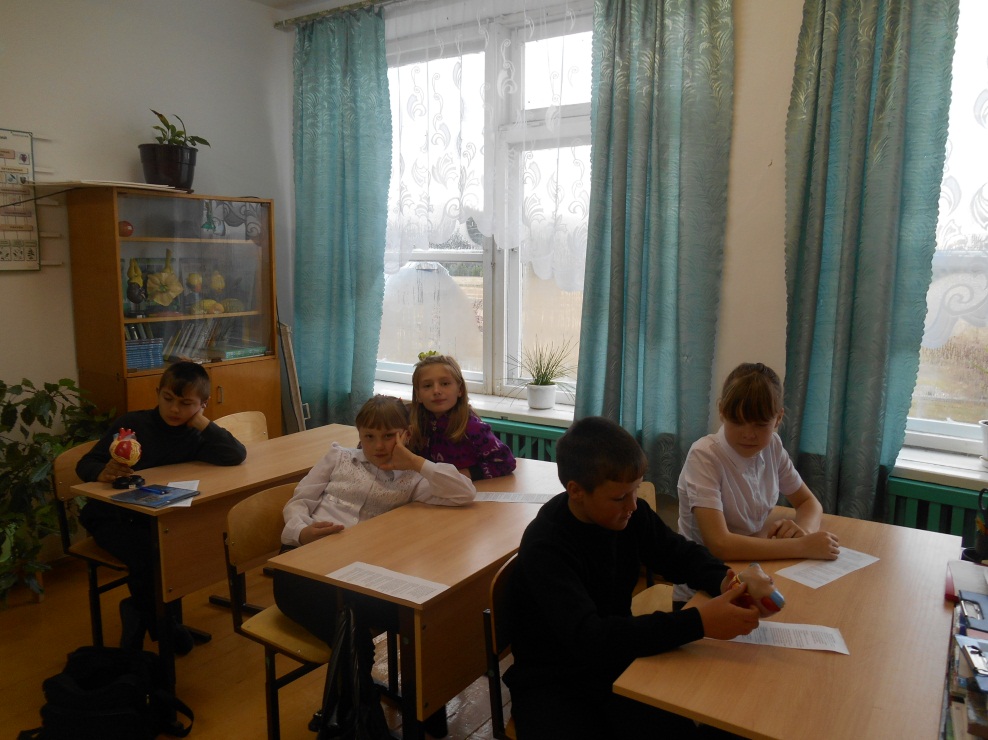 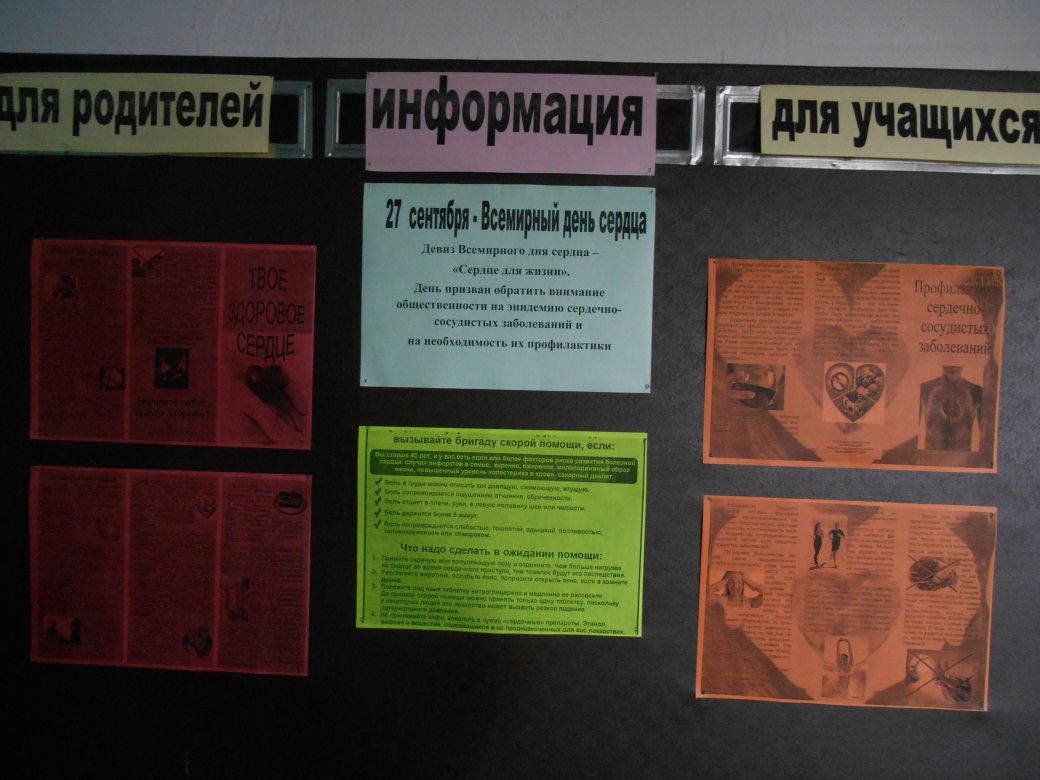 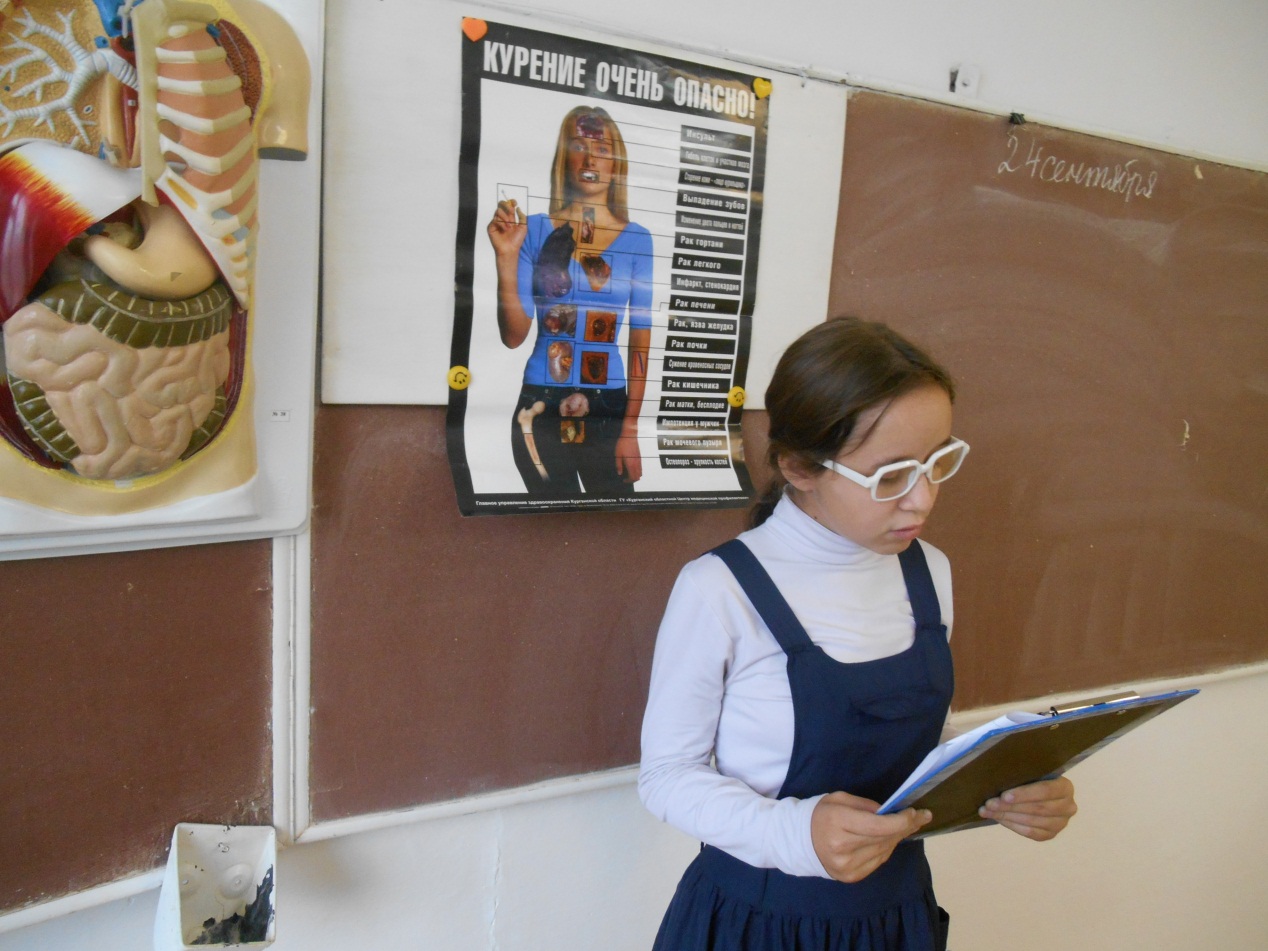 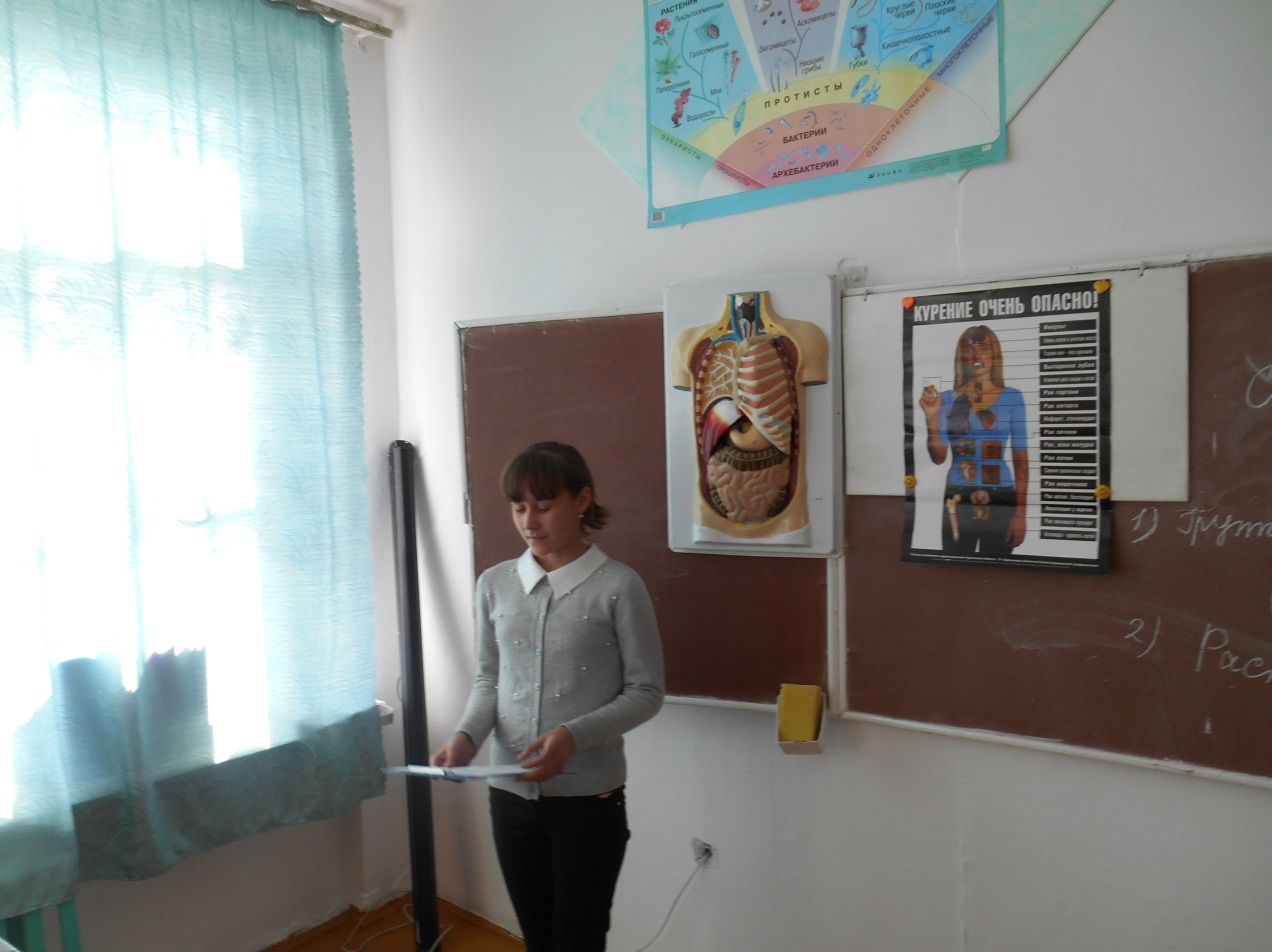 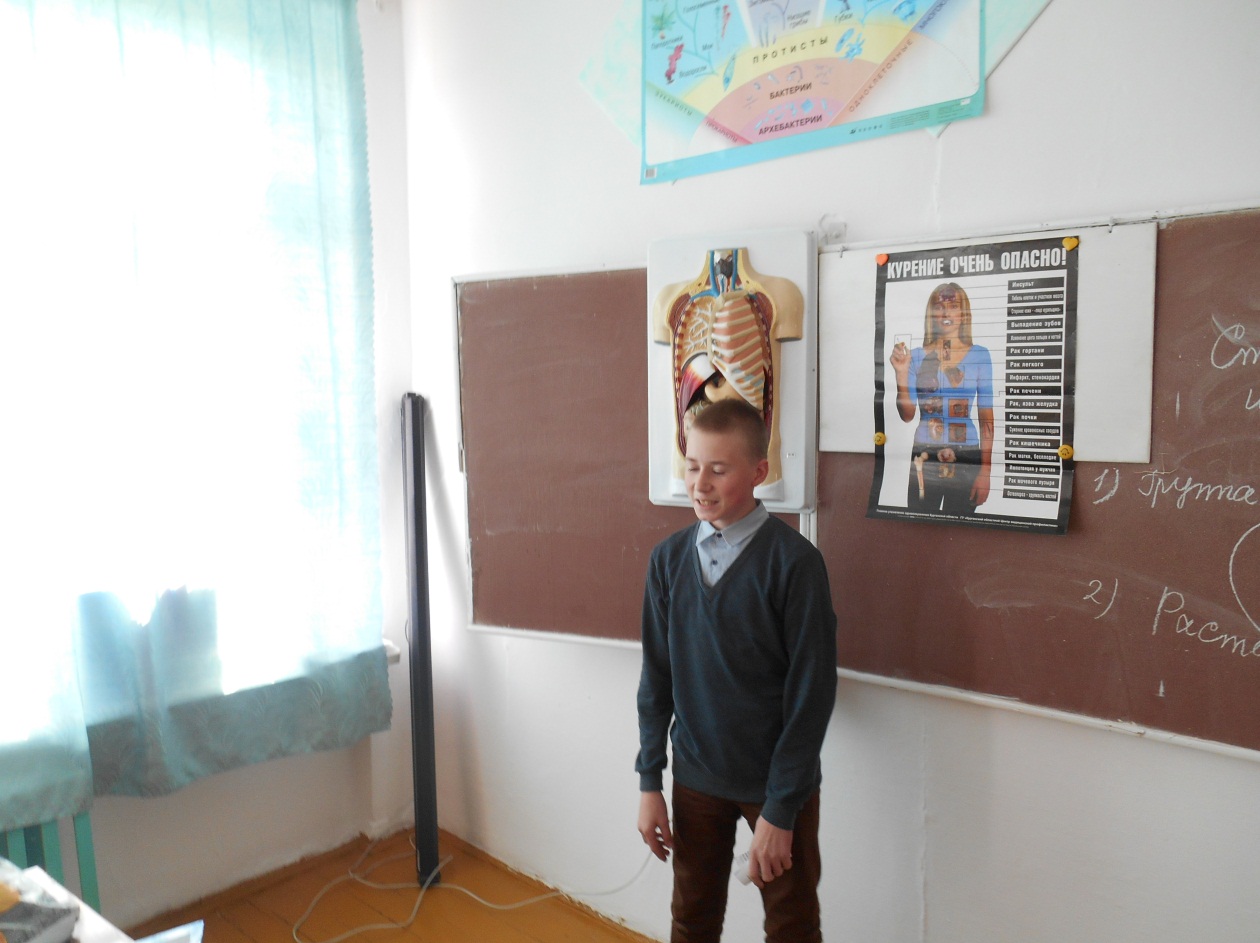 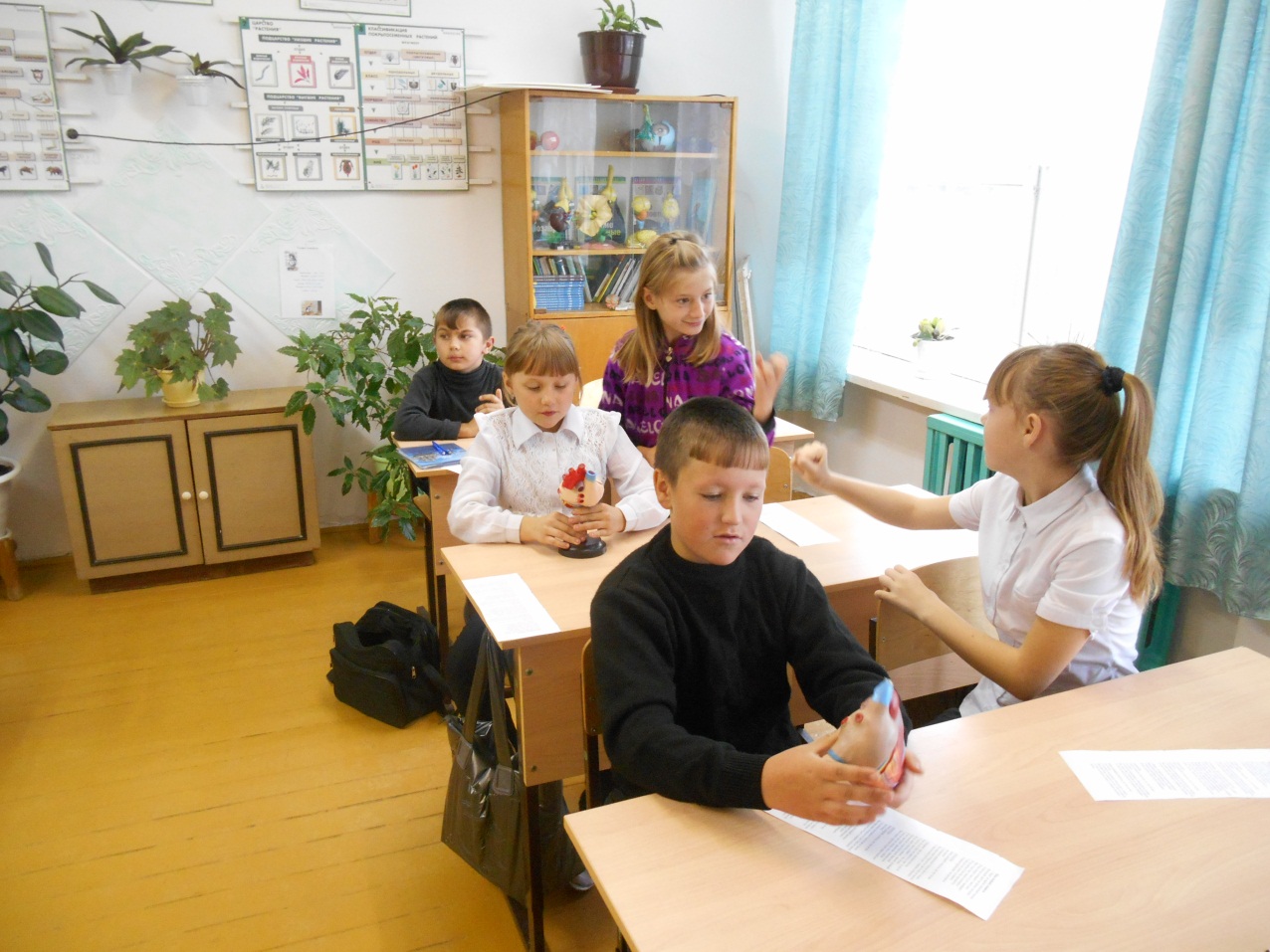 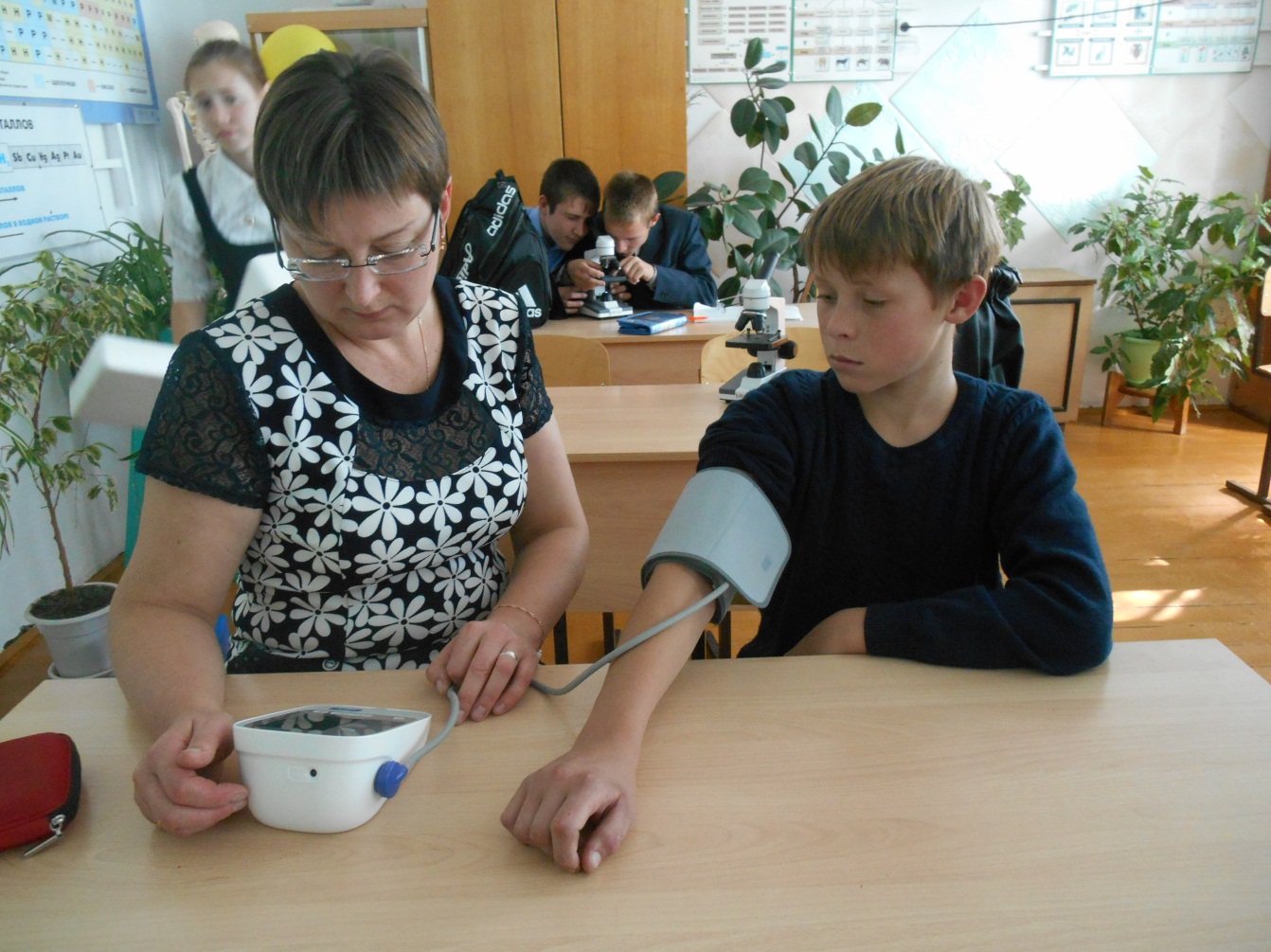 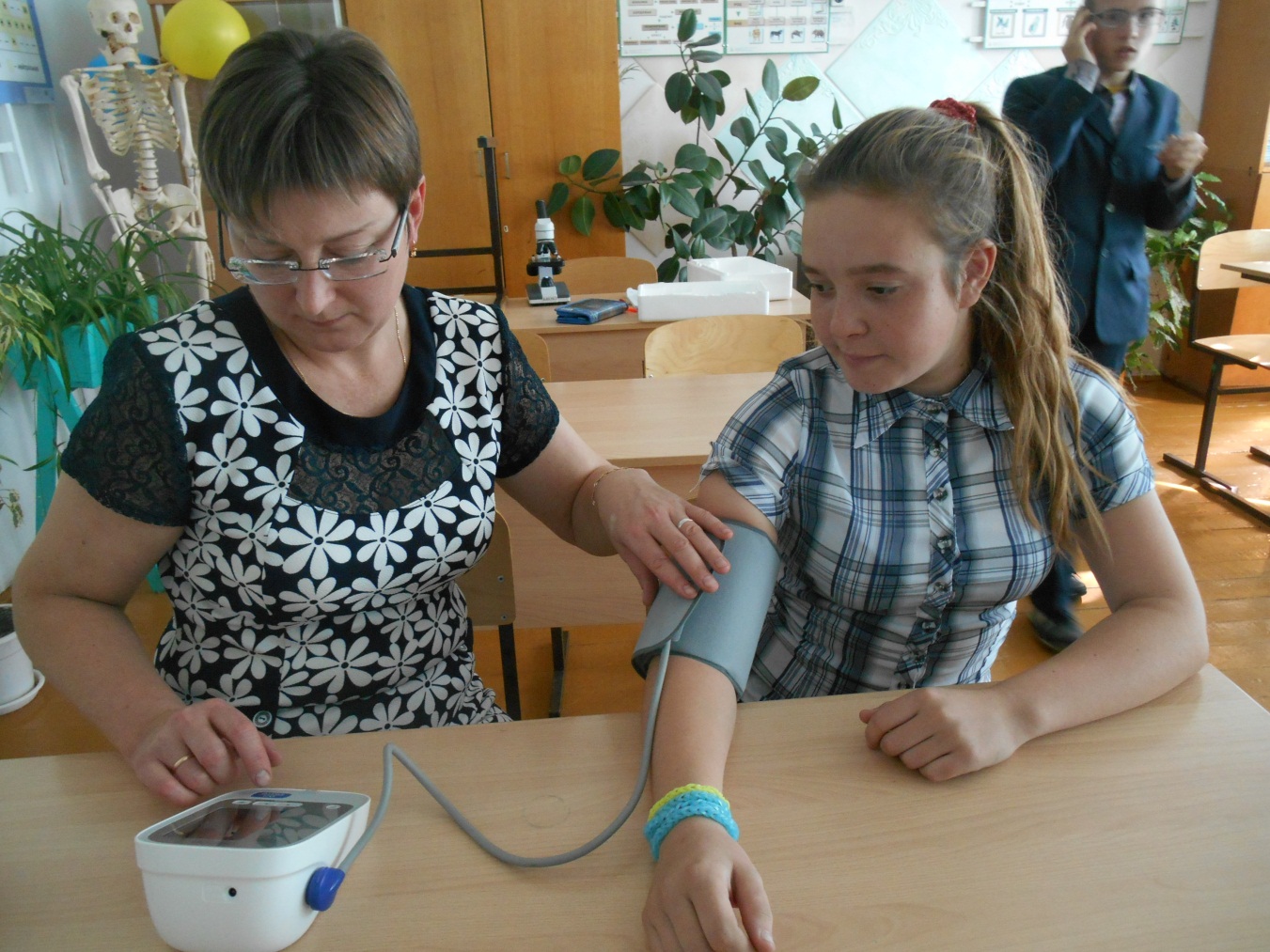 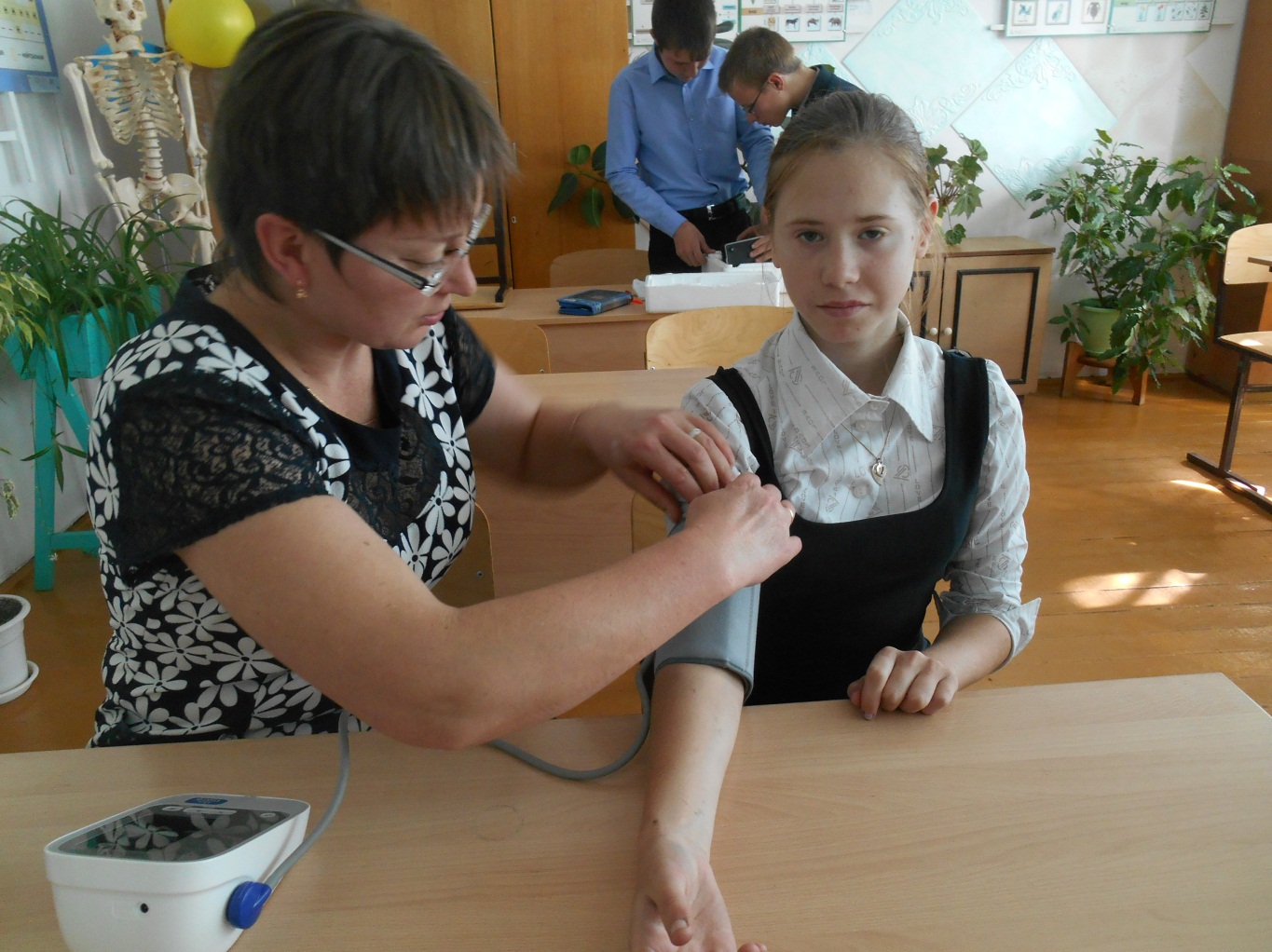 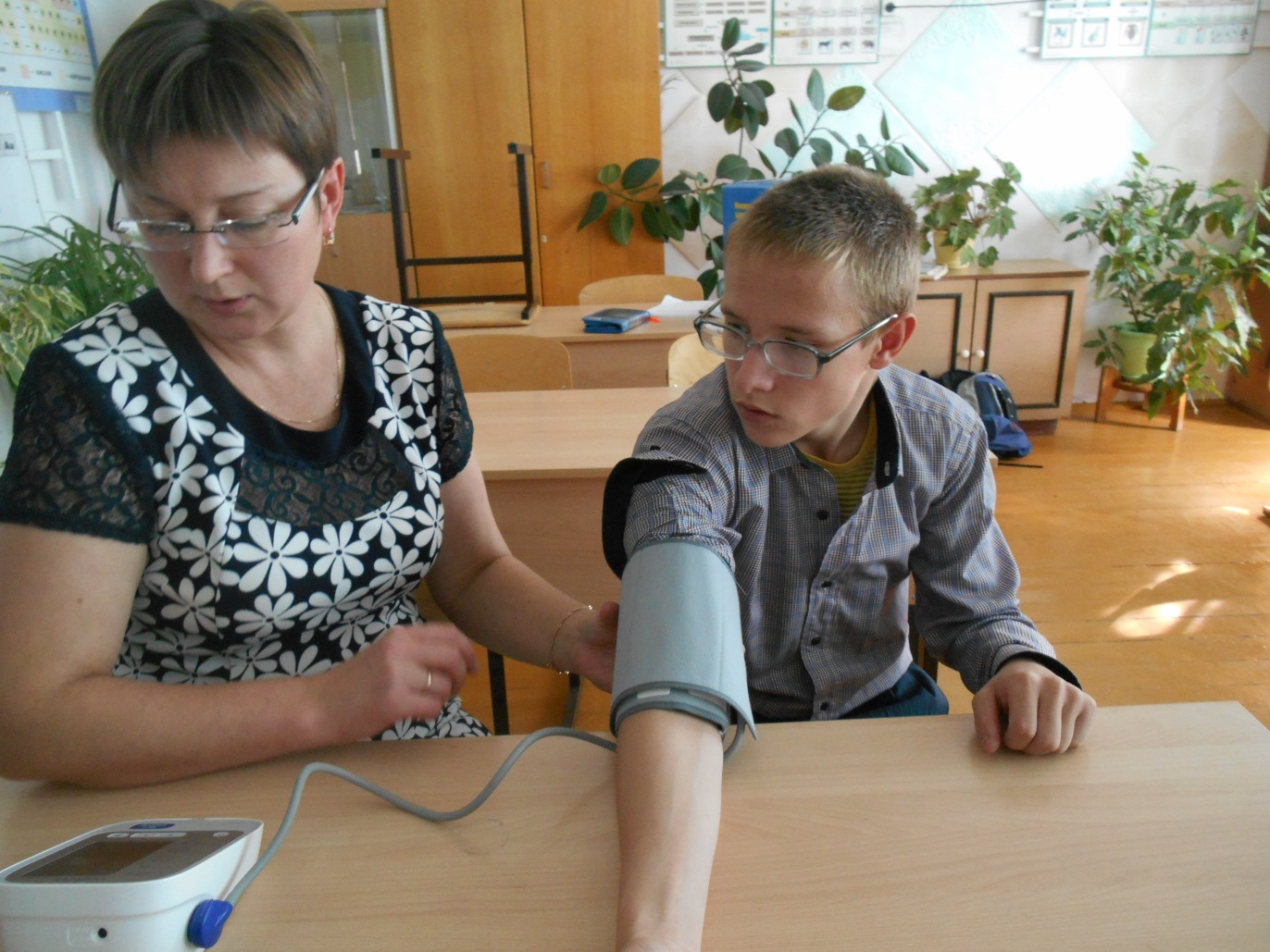 